This week we will be assigning 4 days of work and a school tour! You can choose to go on your virtual tour any day that suits you. Work for Day 1English :‘What a Box’ Pg 44, 45‘Our News’: Try and Write 3/4 sentences. Make up your own or use the sentences below. 		Today is Monday. The weather outside is ____. This week we are going on our school tour. It is going to be great fun.High Frequency Words – 71 – 80, check on Friday.Revise tricky wordsGaeilge :Bua na Cainte – Ocáidí Speisialta – Lá Breithe : Ceacht 1Listen to the Amhrán – ’Ceithre Bliana Inniú’ – listen 2/3 times and join in.Cómhrá : Cén aois tú? Tá mé __(cúig/sé) bliana d’aois. Tá me seacht mbliana d’aois.Tasc Éisteachta : Cén aois tú? Cluiche Meaitseála. Maths :Counting practise : count forwards and backwards to 20. Count in 2’s even numbers and odd numbers. What number comes before or after a number? Practise saying the days of the week, months of the year and seasons. What day/month/season is it? This week we are looking at adding 3 numbers. You can use your fingers, cubes, the number line or any other objects you have at home. Planet Maths Book: p121 – Count the objects (cubes, hats, pears, oranges) and write each number underneath. Count the totals. Use the colour key at the bottom of the page to colour the fruit bowl. Religion :This week we are still on Theme 9: Lesson 2 : John Baptises the People Activity : We can show our love for God. (Go to Grow in Love webpage, use the sign in e-mail trial@growinlove.ie, password: growinlove).Work for Day 2PE :30 minutes of exercise. English :‘What a Box’ Pg 46Handwriting : Complete the next unfinished page in Ready to Write. Reading Practice 8 : see below : read 3 times and draw a picture to match. High Frequency Words 71 - 80Revise Tricky WordsGaeilge :Bua na Cainte – Ocáidí Speisialta – Lá Breithe : Ceacht 2Play the cómhrá 2.1 : listen and repeat a couple of times. Tasc Éisteachta 2.1 and 2.2Maths :Counting practise : count forwards and backwards to 20. Do actions for your numbers – stand up for 1, sit for 2, etc. Practise saying the days of the week, months of the year and seasons.Maths Small Book : Pg 39 and Pg 40 : adding 3 numbers. Use your fingers or cubes to help. Religion :Theme 9: Lesson 2 : John Baptises the PeopleWatch the video : John the BaptistWorkbook Pg 54 : Draw some of the people baptised by John the Baptist.__________________________________________________________________________________Work for Day 3English :‘What a Box’ Pg 47Drop Everything and Read : for 10 or 15 minutesHandwriting : next unfinished pageHigh Frequency Words – 71 - 80Revise Tricky wordsGaeilge :Bua naCainte –  Ocáidí Speisialta – Lá Breithe : Ceacht 2Click on cómhrá : 2.2 and watch the cómhrá 2/3 times. Faigh an difríocht.Maths :Counting practise : count forwards and backwards to 20. Count in 2’s even numbers and odd numbers. What number comes before or after a number? Practise saying the days of the week, months of the year and seasons. What day/month/season is it? Planet Maths: Pg 124 and 125. Follow the instructions on Pg 124. Then use the numbers from Pg 124 to fill in the correct amount of boxes on Pg 125.  Religion : Theme 9: Lesson 2 : John Baptises the PeopleWorkbook Pg 55 : What did John tell the people to do? _____________________________________________________________________________Work for Day 4English :‘What a Box’ Pg 48 : As this is the last page, revise the story so far, aiming to read independently.Handwriting: Complete the next unfinished page in Ready to Write. Free Writing: aim for 20 minutes of free writing about anything you want. High Frequency Words 71-80 : tick todayRevise Tricky WordsGaeilge :Bua na Cainte : Ocáidí Speisialta : Lá BreitheListen to the amhrán : Lá Breithe Sona Duit. The children should already be familiar with this song so they can join in.Listen to cómhrá 3.1 : practise the cómhrá at home with toys as presents. Tasc Éisteachta, Cad é?Cómhrá 3.2 : Cad atá sa bhronntanas? Tá __ sa bhronntanas. Practise with items around the house.Cad atá sa mhála? ActivityWorkbook Pg 56 – find Teddy’s way to the birthday cake.Maths :Counting practise: count forwards and backwards to 20. Do actions for your numbers – stand up for 1, sit for 2, etc. Practise saying the days of the week, months of the year and seasons.Revise 2D and 3D shapes. Today we are still adding 3 numbers : Pg 128. Use fingers or cubes to help you. Add your sums for the dinosaur and write in the answers before you start to colour. Art :I’ve included a printable template below for folding art. You colour every second column in the same colours, and every other column in different colours, creating two different pictures when folded. Well Done with all your hard work this week. 😊😊Day 2 Reading Lesson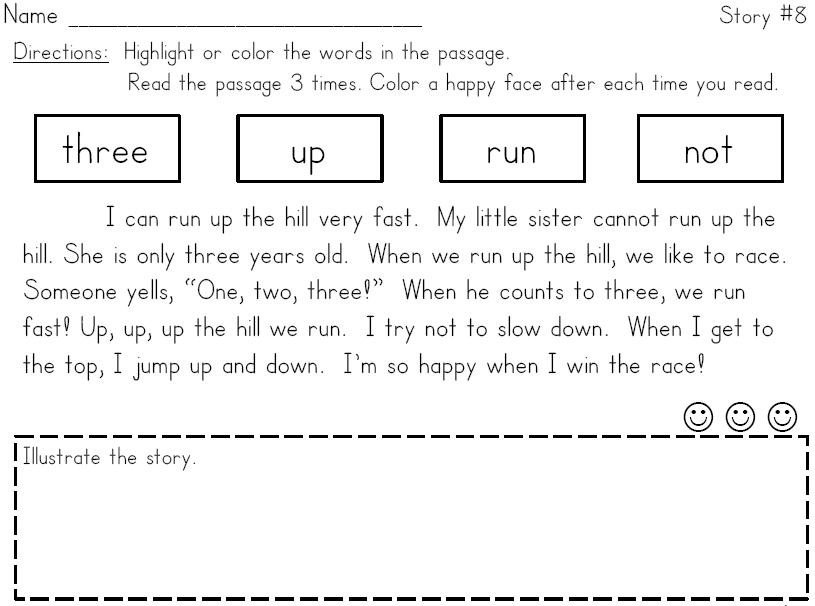 